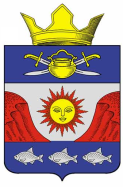 РОССИЙСКАЯ ФЕДЕРАЦИЯ ВОЛГОГРАДСКАЯ ОБЛАСТЬ                                                                                                    КОТЕЛЬНИКОВСКИЙ МУНИЦИПАЛЬНЫЙ РАЙОНКРАСНОЯРСКОЕ СЕЛЬСКОЕ ПОСЕЛЕНИЕСОВЕТ НАРОДНЫХ ДЕПУТАТОВРЕШЕНИЕ № 44/1     от  «04» февраля 2022г.                                                                     х. КрасноярскийО внесении изменений в решение Совета народных депутатов Красноярского сельского поселения Котельниковского муниципального района Волгоградской области от 13.08.2021г. № 37/2 «Об утверждении Положения о муниципальном жилищном контроле на территории Красноярского сельского поселения Котельниковского муниципального района Волгоградской области»В целях реализации Федерального закона от 31.07.2020 № 248-ФЗ 
«О государственном контроле (надзоре) и муниципальном контроле 
в Российской Федерации», в соответствии с Уставом Красноярского сельского поселения  Совет народных депутатов  Красноярского сельского поселения Котельниковского муниципального района Волгоградской области РЕШИЛ:1. Внести в Положение о муниципальном жилищном контроле на территории Красноярского сельского поселения Котельниковского муниципального района Волгоградской области, утвержденное  решением  Совета народных депутатов Красноярского сельского поселения от «13» августа 2021  г. № 37/2, (далее – Положение) следующие изменения:1.1. в пункте 1.4 Положения абзац первый изложить в следующей редакции:«1.4. Учет объектов контроля осуществляется посредством использования:»;1.2. в пункте 1.11 Положения слова «и (или) через региональный портал государственных и муниципальных услуг» исключить;           1.3.  пункт  4.3. Положения изложить в следующей редакции:           «4.3.1. Муниципальный контроль осуществляется без проведения плановых контрольных мероприятий.»1.4. в абзаце первом пункта 5.2 Положения слова «и (или) региональных порталов государственных и муниципальных услуг» исключить;1.5. в пункте 5.21 Положения слова «и (или) региональном портале государственных и муниципальных услуг» исключить;1.6. раздел 6 Положения изложить в следующей редакции:«6.1. Ключевые показатели результативности и эффективности муниципального контроля и их целевые значения установлены приложением 4 к настоящему Положению. 6.2. Индикативные показатели результативности и эффективности муниципального контроля установлены приложением 5 к настоящему Положению.»;1.7. приложение 2 к Положению изложить в редакции приложения 1 к настоящему Решению;1.8. приложение 4 к Положению изложить в редакции Приложения 2 к настоящему Решению;1.9. дополнить Положение приложением 5 в редакции Приложения 3 к настоящему Решению. 2. Настоящее решение вступает в силу со дня его официального обнародования.Глава Красноярского                                                              сельского поселения                                                                      Кравченко Н.В.